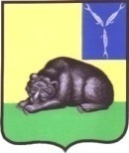 СОВЕТМУНИЦИПАЛЬНОГО ОБРАЗОВАНИЯ ГОРОД ВОЛЬСКВОЛЬСКОГО МУНИЦИПАЛЬНОГО РАЙОНАСАРАТОВСКОЙ ОБЛАСТИР Е Ш Е Н И Е29 января 2021 года                     № 28/4-98                                      г. ВольскОб утверждении Положения о порядке организации и проведения схода граждан в населенных пунктах, входящих в состав муниципального образования город Вольск или муниципального образования город Вольск Вольского муниципального района Саратовской области           В соответствии с Федеральным законом от 06.10.2003 г. № 131-ФЗ
«Об общих принципах организации местного самоуправления в Российской Федерации», Федеральным законом от 12.06.2002 г. № 67-ФЗ «Об основных гарантиях избирательных прав и права на участие в референдуме граждан Российской Федерации», Федеральным законом от 09.11.2020 N 370-ФЗ «О внесении изменений в Федеральный закон «Об общих принципах организации местного самоуправления в Российской Федерации» и статью 26.13 Федерального закона «Об общих принципах организации законодательных (представительных) и исполнительных органов государственной власти субъектов Российской Федерации», руководствуясь статьями 6.1, 19 Устава муниципального образования город Вольск Вольского муниципального района Саратовской области, Совет муниципального образования город ВольскРЕШИЛ:1.    Утвердить Положение о порядке организации и проведения схода граждан в населенных пунктах, входящих в состав муниципального образования город Вольск или муниципального образования город Вольск Вольского муниципального района Саратовской области (Приложение).2. Контроль за исполнением настоящего решения возложить на Главу муниципального  образования город Вольск3. Настоящее решение  вступает в силу с момента его официального опубликования.Главамуниципального образованиягород Вольск                                                                                М.А. КузнецовПриложение к решению Совета муниципального образования город Вольск от 29.01.2021 г. № 28/4-98Положениео порядке организации и проведения схода гражданв населенных пунктах, входящих в состав муниципального образования город Вольск или муниципального образования город Вольск Вольского муниципального района Саратовской области (далее - Положение)1. Общие положения1.1. Настоящее Положение, разработанное в соответствии с Конституцией Российской Федерации, Федеральным законом от 06.10.2003 № 131-ФЗ «Об общих принципах организации местного самоуправления в Российской Федерации» и  Уставом муниципального образования город Вольск (далее – МО г.Вольск), определяет порядок организации и проведения схода граждан в населенных пунктах, входящих в состав МО г.Вольск или МО г.Вольск (далее – сход граждан).1.2. Сход граждан проводится на основе всеобщего, равного и прямого волеизъявления. 1.3. В сходе граждан имеют право участвовать жители населенного пункта, входящего в состав МО г.Вольск (далее – населенный пункт) или МО г.Вольск постоянно или преимущественно проживающие на его территории, зарегистрированные в данном населенном пункте по месту жительства и обладающие избирательным правом. 1.4. Участие в сходе граждан является добровольным и свободным. 1.5. Граждане участвуют в сходе лично и каждый из них обладает одним голосом. 1.6. Сход граждан проводится в целях решения непосредственно населением вопросов местного значения. 1.7.В случае, если в населенном пункте или МО г.Вольск отсутствует возможность одновременного совместного присутствия более половины обладающих избирательным правом жителей данного населенного пункта, сход граждан в соответствии с Уставом МО г.Вольск проводится поэтапно в срок, не превышающий одного месяца со дня принятия решения о проведении схода граждан. При этом лица ранее принявшие участие в сходе граждан, на последующих этапах участия в голосовании не принимают. Решение схода граждан считается принятым, если за него проголосовало более половины участников схода граждан.2. Полномочия схода граждан 2.1. Сход граждан может проводиться по следующим вопросам: а) в населенном пункте по вопросу изменения границ МО г.Вольск (муниципального района), в состав которого входит указанный населенный пункт, влекущего отнесение территории указанного населенного пункта к территории другого поселения (муниципального района); б) в населенном пункте, входящем в состав МО г.Вольск по вопросу введения и использования средств самообложения граждан на территории данного населенного пункта;в) в соответствии с законом Саратовской области на части населяющего пункта, входящие в состав МО г. Вольск по вопросу введения и использования средств самообложения граждан на данной части территории населенного пункта.3. Порядок созыва схода граждан. Инициатива проведения схода граждан3.1. Инициатива проведения схода граждан принадлежит: -   главе муниципального образования город Вольск; - группе жителей населенного пункта или МО г.Вольск обладающих избирательным правом, численностью не менее 10 человек, имеющих право на участие в сходе граждан (то есть дееспособные граждане Российской Федерации, постоянно или преимущественно проживающие на территории населенного пункта или  МО г.Вольск, зарегистрированные в данном населенном пункте по месту жительства, достигшие 18-летнего возраста, а также иностранные граждане, постоянно или преимущественно проживающие на территории МО г.Вольск и обладающие при осуществлении местного самоуправления правами в соответствии с международными договорами Российской Федерации и федеральными законами). Сход граждан, предусмотренный пунктом «в)» части 2.1. настоящего Положения, может созываться Советом МО г. Вольск по инициативе группы жителей соответствующей части территории населенного пункта численностью не менее 10 человек.Критерии определения границ части территории населенного пункта, входящего в состав МО г. Вольск, на которой может проводиться сход граждан по вопросу введения и использования средств самообложения граждан, устанавливается законом Саратовской области. 3.2. Инициатива жителей должна быть оформлена в виде подписных листов (приложение № 1) или протокола собрания инициативной группы, на котором было принято решение о выдвижении инициативы проведения схода граждан, в которых должны быть указаны:- вопросы, выносимые на сход граждан;- предлагаемые сроки проведения схода граждан; - фамилия, имя, отчество, дата рождения; - серия и номер паспорта или заменяющего его документа каждого гражданина, поддерживающего инициативу о созыве схода граждан, адрес места жительства; - его подпись и дата внесения подписи. 3.3. Количество подписей, которое необходимо собрать в поддержку инициативы проведения схода, составляет 5 процентов от числа граждан, обладающих избирательным правом, постоянно или преимущественно проживающих, зарегистрированных по месту жительства на территории МО г. Вольск или его населенного пункта, но не может быть менее 10 подписей. 3.4. Подписные листы удостоверяются лицом, осуществляющим сбор подписей, с указанием даты заверения, фамилии, имени, отчества, даты рождения, номера и серии паспорта или заменяющего его документа, адреса места жительства и направляются главе МО г. Вольск.4. Порядок принятия решения о проведении схода граждан4.1. Сход граждан, созываемый инициативной группой, назначается решением Совета муниципального образования город Вольск (приложение № 2), а по инициативе главы МО г. Вольск – постановлением главы МО г. Вольск (приложение № 3) в течение 30 дней со дня поступления всех необходимых документов. 4.2. Глава МО г. Вольск или Совет МО г. Вольск не вправе отказать в проведении схода граждан по мотивам его нецелесообразности. 4.3. Вопрос, вынесенный на сход граждан (этапы схода граждан), не должен противоречить законодательству Российской Федерации. Вопрос схода граждан должен быть сформулирован таким образом, чтобы исключалась возможность его множественного толкования, то есть на него можно было бы дать только однозначный ответ. 4.4. В постановлении главы МО г. Вольск или в решении Совета МО г. Вольск о проведении схода граждан указываются: вопрос, выносимый на сход граждан; информация о времени и месте проведения схода граждан; сведения об организаторе схода - структурном подразделении администрации ВМР.  4.5. В целях организации проведения схода граждан в соответствии с ч.2 ст.34 Федерального закона от 06.10.2003 г. № 131-ФЗ
«Об общих принципах организации местного самоуправления в Российской Федерации» и ст.32 Устава МО г. Вольск администрация Вольского муниципального района (далее – администрация района) определяет соответствующее структурное подразделение администрации района, ответственное за проведения схода граждан, в том числе составление списков жителей населенных пунктов, входящих в состав МО г. Вольск или МО г. Вольска. Администрация района на основании постановления главы МО г.Вольск или решения Совета МО г.Вольск о проведении схода граждан составляет списки жителей населенного пункта, обладающих избирательным правом; готовит информационные материалы к сходу граждан; оповещает население МО г. Вольск, размещая информацию на официальном сайте органов местного самоуправления Вольского муниципального района в информационно-телекоммуникационной сети «Интернет» (приложение № 4).  Администрация района обязана предоставить помещения для проведения схода граждан. 4.5.1. При проведении поэтапного схода граждан разделение списка жителей и определение даты проведения схода граждан возможны по территориальным, временным признакам, а также в других случаях. 4.5.2. Порядок выбора разделения списка жителей населенного пункта указывается в муниципальном акте о назначении схода граждан (приложения №№ 5,6). 4.5.3. Жители населенного пункта заблаговременно оповещаются о времени и месте проведения схода граждан (этапов схода граждан). Решение о назначении схода граждан (этапов схода граждан), время и место проведения схода граждан (этапов схода граждан), подлежат обязательному опубликованию (обнародованию) не позднее чем за 10 дней до даты проведения схода граждан (этапов схода граждан). Время и место проведения этапов схода граждан указываются в решении Совета МО г.Вольск или постановлении главы МО г.Вольск о назначении схода граждан. 4.5.4. В случае поэтапного проведения схода граждан сход проводится поэтапно в срок, не превышающий одного месяца со дня принятия решения о проведении схода граждан. В случае переноса этапов схода граждан решение о переносе схода граждан должно быть принято не позднее чем за 10 дней до даты, на которую было назначено проведение схода и с учетом месячного периода, в течение которого должен быть проведен сход в соответствии с законодательством. 4.5.5. Каждый участник схода граждан не позднее чем за 5 дней до даты проведения схода граждан вправе ознакомиться с материалами, выносимыми на решение схода граждан в структурном подразделении администрации района, указанном в пункте 4.5. настоящего Положения, а также получить их копии. 4.6. В соответствии с настоящим Положением дата проведения схода граждан может быть перенесена на более поздний срок. Решение о переносе даты схода граждан должно быть принято не позднее, чем за 10 дней до даты, на которую было назначено проведение схода. 5. Порядок проведения схода граждан5.1. Прибывшие на сход граждане регистрируются лицом, уполномоченным администрацией района для регистрации лиц, участвующих в сходе, внесенных в список жителей населенного пункта и обладающих избирательным правом. В списке указываются фамилия, имя, отчество, год рождения, адрес места жительства гражданина, серия и номер паспорта. 5.2. На сход допускаются также без права решающего голоса другие граждане, изъявившие желание участвовать в сходе, руководители предприятий, учреждений, организаций, если решение вопросов, обсуждаемых на сходе, связано с их деятельностью, представители средств массовой информации. 5.3. В случае выявления неточности в списке жителей обладающих избирательным правом, житель может быть зарегистрирован и допущен к участию в сходе администрацией района. 5.4. Подтверждением неточности записей (или их отсутствия) может служить наличие документа, подтверждающего личность гражданина (паспорт гражданина Российской Федерации, военный билет, паспорт иностранного гражданина, вид на жительство в Российской Федерации, разрешение на временное проживание в Российской Федерации и др.). 5.5. Сход граждан правомочен при участии в нем более половины обладающих избирательным правом жителей населенного пункта (либо части его территории) или МО г. Вольск. При отсутствии кворума назначение новой даты проведения схода граждан производится главой МО г.Вольск или Советом МО г.Вольск. В этом случае сход граждан должен быть проведен не ранее чем через десять дней после дня, на который было назначено проведение схода граждан.   5.6. В случае проведения поэтапного схода граждан сход граждан правомочен при любой явке граждан на отдельных этапах схода с последующим подсчетом голосов по итогам всех проведенных этапов, то есть сход как таковой остается единым. 5.7. Голосование на сходе граждан может быть открытым или тайным. Решение о форме голосования принимается сходом граждан. 5.8. При проведении тайного голосования гражданину, зарегистрированному для участия в сходе граждан, выдается бюллетень для голосования (приложение № 7).В случае тайного голосования в протоколе отражается его порядок. На исправленном бюллетене делается запись «бюллетень испорчен», количество которых отражается в протоколе. 5.9. На сходе граждан могут председательствовать глава МО г.Вольск или иное лицо, избранное путем открытого голосования простым большинством голосов от числа зарегистрированных участников схода граждан. Кандидатуры председательствующего вправе предлагать участники схода граждан.5.10. Сход граждан избирает секретаря и счетную комиссию. Количество членов счетной комиссии не может быть менее трех человек. В счетную комиссию не может входить председательствующий. Счетная комиссия: 1) проверяет правильность регистрации прибывающих на сход граждан жителей при необходимости их права на участие в работе схода граждан; 2) определяет кворум схода граждан (кроме проведения этапов схода граждан); 3) дает разъяснения по вопросам голосования; 4) подсчитывает голоса и подводит итоги голосования (кроме проведения этапов схода граждан); 5) составляет протокол об итогах голосования (по итогам схода граждан); 6) передает председательствующему материалы с результатами голосования (протокол, список граждан - участников схода). 5.11. Дополнительные вопросы в повестку дня схода граждан могут вноситься председательствующим, главой МО г. Вольск, гражданами, имеющими право на участие в сходе граждан. В повестку дня в обязательном порядке включаются вопросы, внесенные инициаторами созыва схода граждан. Указанные вопросы рассматриваются в первоочередном порядке. Решение о включении в повестку дня схода граждан дополнительных вопросов считается принятым, если за него проголосовало не менее половины граждан, присутствующих на сходе. 5.12. Во время проведения поэтапного схода граждан также могут председательствовать глава МО г. Вольск или иное лицо, избранное путем открытого голосования простым большинством голосов от числа присутствующих участников схода граждан. Кандидатуры председательствующего вправе предлагать участники схода. 5.13. Голосование на поэтапном сходе граждан может быть открытым или закрытым (тайным). Решение о форме голосования принимается на этапе схода граждан. 5.14. При проведении поэтапного схода граждан на каждом из этапов проведения схода граждан из числа счетной комиссии по результатам открытого голосования граждан избирается по одному члену счетной комиссии, которые будут работать в составе комиссии при подсчете кворума и итоговых голосов. 5.15. Сход граждан открывается председательствующим на сходе. Председательствующий организует проведение схода граждан, поддерживает порядок, координирует работу счетной комиссии, предоставляет слово для выступления по обсуждаемым вопросам, обеспечивает установленный порядок голосования. 5.16. На сходе граждан секретарем ведется протокол, в котором указывается: дата, время и место проведения схода граждан, общее количество проживающих в населенном пункте граждан, обладающих избирательным правом, число присутствующих, повестка дня, краткое содержание выступлений, количество проголосовавших граждан по рассматриваемым вопросам (приложение № 8). 5.17. При поэтапном проведении схода граждан ведутся протоколы на каждом этапе схода граждан (приложения №№ 9,10), которые в последующем оформляются в один итоговый протокол схода по итогам проведенных этапов схода граждан (приложение № 11), а также протоколы Счетной комиссии (приложения №№ 12,13), которые также оформляются в один итоговый протокол Счетной комиссии по результатам подсчета голосов на каждом этапе схода граждан (протокол № 14). 5.18. Итоговый протокол схода граждан содержит в себе сведения о дате, месте и времени проведения этапов схода граждан, повестку дня, данные об общем количестве граждан, присутствовавших на этапах схода граждан, итоговые результаты голосования по результатам этапов схода граждан. Итоговый протокол является основанием для оформления подписываемого главой поселения решения схода граждан с последующим его официальным опубликованием (обнародованием) (Приложение №15). 5.19. Протокол подписывается лицом, председательствующим на сходе, секретарем схода и передается главе МО г. Вольск в 3х дневной срок. К протоколу прилагается список зарегистрированных участников схода. 5.20. Итоговый протокол Счетной комиссии по итогам проведенных этапов схода граждан содержит в себе сведения о дате, месте и времени проведения этапов схода граждан, повестку дня, число проведенных этапов схода, число протоколов Счетной комиссии по проведенным этапам сходов граждан, общее количество граждан, проживающих на территории, установленной для проведения схода, и имеющих право участвовать в их работе, общее число граждан, принявших участие в работе схода, общее число голосов, поданных «ЗА» и «ПРОТИВ». 5.21. Итоговый протокол подписывается председателем Счетной комиссии и членами Счетной комиссии и передается главе МО г. Вольск.6. Решения схода граждан6.1. Решение схода граждан считается принятым, если за него проголосовало более половины участников схода граждан, присутствующих на сходе, обладающих избирательным правом. 6.2. Решения, принятые на сходе, являются муниципальными правовыми актами, подписываются главой МО г. Вольск и подлежат включению в регистр муниципальных нормативных правовых актов Саратовской области. 6.3. Органы местного самоуправления и должностные лица местного самоуправления МО г. Вольск обеспечивают исполнение решений, принятых на сходе граждан, в соответствии с разграничением полномочий между ними, определенным Уставом МО г. Вольск.6.4. Решение, принятое на сходе, может быть отменено или изменено путем принятия иного решения на сходе либо признано недействительным в судебном порядке. 6.5. Решения, принятые на сходе граждан, подлежат официальному опубликованию (обнародованию) и оформляются согласно требованиям для муниципальных правовых актов. 6.6. Если для реализации решения, принятого путем прямого волеизъявления жителей МО г. Вольск, дополнительно требуется принятие (издание) муниципального правового акта, орган местного самоуправления МО г. Вольск или должностное лицо местного самоуправления, в компетенцию которых входит принятие (издание) указанного акта, обязаны в течение 15 дней со дня вступления в силу решения, принятого на сходе граждан, определить срок подготовки и (или) принятия соответствующего муниципального правового акта. Указанный срок не может превышать три месяца. 7. Исполнение решений схода граждан7.1. Решения, принятые на сходе, подлежат обязательному исполнению на территории населенного пункта, входящий в состав МО г. Вольск или МО г.Вольск, по вопросу которого проводился сход граждан или МО г. Вольск и не нуждаются в утверждении какими-либо органами государственной власти, их должностными лицами или органами местного самоуправления ВМР. 7.2. Неисполнение решений, принятых на сходе, влечет ответственность в соответствии с законодательством. Главамуниципального образованиягород Вольск                                                                                М.А. КузнецовПриложение №1к Положению о порядке организации ипроведения схода граждан в населенных пунктах,входящих в состав муниципального образованиягород Вольск или муниципального образования город ВольскВольского муниципального района Саратовской областиПОДПИСНОЙ ЛИСТМы, нижеподписавшиеся, поддерживаем инициативу проведения __________________________________________________________________(сроки проведения схода граждан) схода граждан в населенном пункте: __________________ муниципального образования город Вольск с формулировкой вопроса ____________________________________________________________________________________________________________________________________Подписной лист удостоверяю __________________________________________ (фамилия, имя, отчество, дата рождения, место жительства, серия и номер паспорта или заменяющего его документа лица, осуществляющего сбор подписей)____________________ (подпись и дата) Верно:Главамуниципального образования город  Вольск                                                                                                  М.А. КузнецовПриложение №2к Положению о порядке организации ипроведения схода граждан в населенных пунктах,входящих в состав муниципального образованиягород Вольск или муниципального образования город ВольскВольского муниципального района Саратовской областиСОВЕТМУНИЦИПАЛЬНОГО ОБРАЗОВАНИЯ ГОРОД ВОЛЬСКВОЛЬСКОГО МУНИЦИПАЛЬНОГО РАЙОНАСАРАТОВСКОЙ ОБЛАСТИР Е Ш Е Н И Е__ _____ 20__ года                     №                                       г. ВольскО назначении схода граждан в населенном пункте: ___________ муниципального образования город Вольск по вопросу введения и использования средств самообложения граждан В соответствии со ст. 25.1, 56 Федерального закона от 06.10.2003 № 131-ФЗ «Об общих принципах организации местного самоуправления в Российской Федерации», Устава муниципального образования город Вольск, Совет муниципального образования город Вольск Вольского муниципального района РЕШИЛ:1. Назначить на ___ часов ____ минут ____ 20___ сход граждан по вопросу введения самообложения в _______ населенном пункте: ________ муниципального образования город Вольск. 2. Утвердить вопрос, выносимый на сход граждан: «Согласны ли вы на введение самообложения в 20_____ году в сумме _____ рублей с каждого совершеннолетнего жителя, зарегистрированного по месту жительства на территории _______ населенного пункта: _________ муниципального образования город Вольск, за исключением (указать категории граждан, которые освобождаемых от самообложения), и направлением полученных средств на решение вопросов местного значения по выполнению следующих работ: ____________________________________________________________________       «ЗА» 						                  «ПРОТИВ» 3. Обнародовать настоящее решение путем размещения на информационных стендах и официальном сайте органов местного самоуправления Вольского муниципального района в информационно-телекоммуникационной сети «Интернет» в течение ___ дней со дня принятия. 4. Настоящее решение вступает в силу со дня его опубликования. Главамуниципального образования город Вольск                                                                                        М.А. Кузнецов Верно:Главамуниципального образования город Вольск                                                                                        М.А. Кузнецов Приложение №3к Положению о порядке организации ипроведения схода граждан в населенных пунктах,входящих в состав муниципального образованиягород Вольск или муниципального образования город ВольскВольского муниципального района Саратовской областиГЛАВАМУНИЦИПАЛЬНОГО ОБРАЗОВАНИЯ ГОРОД ВОЛЬСКВОЛЬСКОГО МУНИЦИПАЛЬНОГО РАЙОНАСАРАТОВСКОЙ ОБЛАСТИП О С Т А Н О В Л Е Н И Е  от  __ ________ 20__ г.                        №                                           г. ВольскО назначении схода граждан в населенном пункте: __________ муниципального образования город Вольск по вопросу введения и использования средств самообложения граждан»В соответствии со ст. 25.1, 56 Федерального закона от 06.10.2003 № 131-ФЗ «Об общих принципах организации местного самоуправления в Российской Федерации», глава муниципального образования город ВольскПОСТАНОВИЛ:1. Назначить на ____ часов ____ минут «___»_____ 20___ сход граждан по вопросу введения самообложения в населенном пункте: ________ муниципального образования город Вольск.2. Утвердить вопрос, выносимый на сход граждан: Согласны ли вы на введение самообложения в 20__ году в сумме ___ рублей с каждого совершеннолетнего жителя, зарегистрированного по месту жительства на территории населенного пункта:_______________ муниципального образования город Вольск, за исключением ______________ и направлением полученных средств на решение вопросов местного значения по выполнению следующих работ: ____________________________________________________________________        «ЗА» 					                              «ПРОТИВ» 3. Обнародовать настоящее решение путем размещения на информационных стендах и официальном сайте органов местного самоуправления Вольского муниципального района в информационно-телекоммуникационной сети «Интернет» в течение ___ дней со дня принятия. 4. Настоящее решение вступает в силу со дня его опубликования. Главамуниципального образования город Вольск                                                                                        М.А. Кузнецов Верно:Главамуниципального образования город Вольск                                                                                        М.А. Кузнецов Приложение №4 к Положению о порядке организации ипроведения схода граждан в населенных пунктах,входящих в состав муниципального образованиягород Вольск или муниципального образования город ВольскВольского муниципального района Саратовской областиСПИСОКжителей_____________________________________________________________ (наименование населенного пункта) муниципального образования город Вольск, обладающих избирательным правом «___» _________________ 20___ года Председательствующий на сходе граждан _________ _____________________                                                                                                                                                                                                                                                                                                                         (подпись) (расшифровка подписи)Секретарь схода граждан _________ __________________________________              	(подпись)  (расшифровка подписи)Верно:Главамуниципального образования город  Вольск                                                                               М.А. КузнецовПриложение №5к Положению о порядке организации ипроведения схода граждан в населенных пунктах,входящих в состав муниципального образованиягород Вольск или муниципального образования город ВольскВольского муниципального района Саратовской областиСОВЕТМУНИЦИПАЛЬНОГО ОБРАЗОВАНИЯ ГОРОД ВОЛЬСКВОЛЬСКОГО МУНИЦИПАЛЬНОГО РАЙОНАСАРАТОВСКОЙ ОБЛАСТИР Е Ш Е Н И Еот «____»_______ 20____ г. 							№ _______ О назначении поэтапного схода граждан в населенном пункте: ______ муниципального образования город Вольск по вопросу введения и использования средств самообложения граждан В соответствии со ст. 25.1, 56 Федерального закона от 06.10.2003 № 131-ФЗ «Об общих принципах организации местного самоуправления в Российской Федерации», Совет муниципального образования город ВольскРЕШИЛ:1. Назначить на ___ часов ___ минут «____»______ 20___ первый этап схода граждан по вопросу введения самообложения в населенном пункте: _________ муниципального образования город Вольск.2. Назначить на ___ часов ___ минут «____»______ 20___ второй этап схода граждан (и т.д.) по вопросу введения самообложения в населенном пункте: ________________________________ муниципального образования город Вольск. 3. Порядок выбора разделения списка жителей населенного пункта (по территориальному, временному или иному признаку) указывается в муниципальном акте о назначении схода граждан. 4. Утвердить вопрос, выносимый на сход граждан: «Согласны ли вы на введение самообложения в 20_____ году в сумме _____ рублей с каждого совершеннолетнего жителя, зарегистрированного по месту жительства на территории населенного пункта:_________ муниципального образования город Вольск, за исключением (указать категории граждан, которые освобождаемых от самообложения), и направлением полученных средств на решение вопросов местного значения по выполнению следующих работ:_______________________________________________________________« ЗА»									 «ПРОТИВ» 5. Обнародовать настоящее решение путем размещения на информационных стендах и официальном сайте органов местного самоуправления Вольского муниципального района в информационно-телекоммуникационной сети «Интернет»  в течение ___ дней со дня принятия.            6. Настоящее решение вступает в силу со дня его опубликования. Главамуниципального образования город Вольск                                                                                                 М.А. Кузнецов Верно:Главамуниципального образования город Вольск                                                                                                 М.А. Кузнецов Приложение №6 к Положению о порядке организации ипроведения схода граждан в населенных пунктах,входящих в состав муниципального образованиягород Вольск или муниципального образования город ВольскВольского муниципального района Саратовской областиГЛАВАМУНИЦИПАЛЬНОГО ОБРАЗОВАНИЯ ГОРОД ВОЛЬСКВОЛЬСКОГО МУНИЦИПАЛЬНОГО РАЙОНАСАРАТОВСКОЙ ОБЛАСТИП О С Т А Н О В Л Е Н И Еот _____ 20___ г. 	            № _______«О назначении поэтапного схода граждан в населенном пункте: ______ муниципального образования город Вольск по вопросу введения и использования средств самообложения граждан»В соответствии со ст. 25.1, 56 Федерального закона от 06.10.2003 № 131-ФЗ «Об общих принципах организации местного самоуправления в Российской Федерации», глава муниципального образования город ВольскПОСТАНОВИЛ:1. Назначить на ___ часов ___ минут «____»_______ 20___ первый этап схода граждан по вопросу введения самообложения в населенном пункте: ___________ муниципального образования город Вольск. 2. Назначить на ___ часов _____ минут ____ 20___ второй этап схода граждан (и т.д.) по вопросу введения самообложения в населенном пункте: муниципального образования город Вольск. 3. Порядок выбора разделения списка жителей населенного пункта для проведения схода граждан (по территориальному, временному или иному признаку) указывается в постановлении Главы муниципального образования город Вольск о назначении схода граждан. 4. Утвердить вопрос, выносимый на сход граждан: Согласны ли вы на введение самообложения в 20__ году в сумме ___ рублей с каждого совершеннолетнего жителя, зарегистрированного по месту жительства на территории населенного пункта: _______ муниципального образования город Вольск, за исключением ______________ и направлением полученных средств на решение вопросов местного значения по выполнению следующих работ:____________________________________________________________«ЗА» 						                            «ПРОТИВ». 5. Обнародовать настоящее решение путем размещения на информационных стендах и официальном сайте органов местного самоуправления Вольского муниципального района в информационно-телекоммуникационной сети «Интернет»  в течение ___ дней со дня принятия. 6. Настоящее решение вступает в силу со дня его опубликования. Главамуниципального образования город Вольск                                                                                        М.А. Кузнецов Верно:Главамуниципального образования город Вольск                                                                                        М.А. Кузнецов Приложение №7к Положению о порядке организации ипроведения схода граждан в населенных пунктах,входящих в состав муниципального образованиягород Вольск или муниципального образования город ВольскВольского муниципального района Саратовской областиБЮЛЛЕТЕНЬТайного голосования по вопросу введения и использования средств самообложения граждан в населенном пункте: _______________, входящем в состав муниципального образования город Вольск _________________________________________________________(содержание вопроса поставленного на тайное голосование)«За» «Против» Верно:Главамуниципального образования город  Вольск                                                                                     М.А. КузнецовПриложение №8к Положению о порядке организации ипроведения схода граждан в населенных пунктах,входящих в состав муниципального образованиягород Вольск или муниципального образования город ВольскВольского муниципального района Саратовской областиПРОТОКОЛ №__ СХОДА ГРАЖДАН _____________________________________________________________________ (наименование населенного пункта)«___» ________ 20__ года ____ часов _____ минут               Общее количество граждан, проживающих в населенном пункте, число граждан, обладающих избирательным правом_______ чел.Присутствовали ________________________ чел.Председательствующий на сходе граждан___________________________________________________________________________                                                         (фамилия, имя, отчество) Секретарь схода граждан _____________________________________________________                                                         (фамилия, имя, отчество) ПОВЕСТКА ДНЯ:1. 2. ИЗБИРАЕТСЯ ПРЕДСЕДАТЕЛЬСТВУЮЩИЙ СХОДА:Ф.И.О. – должностьРезультаты голосования: «За» - ____ человек, «Против» ____ человек, «Воздержался»___ человек. ИЗБИРАЕТСЯ СЕКРЕТАРЬ СХОДА: Председательствующий: необходимо избрать секретаря схода. Какие будут предложения? Есть предложение избрать секретарем схода ФИО – должность Результаты голосования: «За» - ____ человек, «Против» ____ человек, «Воздержался»___ человек. ИЗБИРАЕТСЯ СЧЕТНАЯ КОМИССИЯ СХОДА:Председательствующий: необходимо избрать счетную комиссию для определения кворум схода граждан, дачи разъяснений по вопросам голосования, подсчета голосов и подведения итогов голосования, составления протокола об итогах голосования. Есть предложение избрать председателем счетной комиссии ______ ФИО и членов счетной комиссии: 1. Ф.И.О. - 2. Ф.И.О. – Результаты голосования: «За» - ____ человек, «Против» ____ человек, «Воздержался»___ человек. ОПРЕДЕЛЯЕТСЯ ПОРЯДОК ГОЛОСОВАНИЯ ПО ВОПРОСУПОВЕСТКИ ДНЯ: Председательствующий: необходимо определить форму голосования по вопросу повестки дня. Голосование может быть открытым или закрытым (тайным). Озвучивается предложение о форме проведения голосования. Результаты голосования: «За» - ____ человек, «Против» ____ человек, «Воздержался»___ человек. РАБОТА ПО ПОВЕСТКЕ ДНЯ:По первому вопросу слушали: _____________________________________________ (фамилия, имя, отчество) (краткая запись выступления или текст доклада (прилагается) Выступили: 1. _________________________________________________________ (фамилия, имя, отчество) (краткая запись выступления или текст выступления (прилагается) и т.д. (по количеству выступающих граждан)… РЕШИЛИ: (содержание решения) Результаты голосования: «За» - ____ человек, «Против» ____ человек. Решение ________________________ принято (не принято) По второму вопросу слушали: ________________________________________________ (фамилия, имя, отчество) (краткая запись выступления или текст доклада (прилагается) Выступили:1. __________________________________________________________________ (фамилия, имя, отчество) (краткая запись выступления или текст выступления (прилагается) и т.д. (по количеству выступающих граждан)… РЕШИЛИ: (содержание решения) Результаты голосования: «За» - ____ человек, «Против» ____ человек.Испорчено бланков бюллетеней (при тайном голосовании)______________________ шт.Решение ________________________ принято (не принято)Председательствующий на сходе граждан _________ _____________________                                                                                (подпись) (расшифровка подписи) Секретарь схода граждан _________ ___________________                                                   (подпись) (расшифровка подписи)Верно:Главамуниципального образованиягород  Вольск                                                                                             М.А. КузнецовПриложение №9к Положению о порядке организации ипроведения схода граждан в населенных пунктах,входящих в состав муниципального образованиягород Вольск или муниципального образования город ВольскВольского муниципального района Саратовской областиПРОТОКОЛ №1 ПЕРВОГО ЭТАПА СХОДА ГРАЖДАН ________________________________________________________________________ (наименование населенного пункта) «___» ____________ 20__ года ___ часов ____ минут Присутствовали _____________________________________________________ чел. (общее количество граждан, проживающих в населенном пункте, число граждан, обладающих избирательным правом, число присутствующих) Председательствующий на сходе граждан ________________________________________________________                                                         (фамилия, имя, отчество) Секретарь схода граждан _______________________________________________                                                         (фамилия, имя, отчество) ПОВЕСТКА ДНЯ:1. 2. ИЗБИРАЕТСЯ ПРЕДСЕДАТЕЛЬСТВУЮЩИЙ СХОДА:Ф.И.О. – должностьРезультаты голосования: «За» - ____ человек, «Против» ____ человек, «Воздержался»___ человек. ИЗБИРАЕТСЯ СЕКРЕТАРЬ СХОДА: Председательствующий: необходимо избрать секретаря схода. Какие будут предложения? Есть предложение избрать секретарем схода ФИО – должность Результаты голосования: «За» - ____ человек, «Против» ____ человек, «Воздержался»___ человек. ИЗБИРАЕТСЯ СЧЕТНАЯ КОМИССИЯ СХОДА:Председательствующий: необходимо избрать счетную комиссию для определения кворум схода граждан, дачи разъяснений по вопросам голосования, подсчета голосов и подведения итогов голосования, составления протокола об итогах голосования. Есть предложение избрать председателем счетной комиссии ______ ФИО и членов счетной комиссии: 3. Ф.И.О. – 4. Ф.И.О. – и т.д. Результаты голосования: «За» - ____ человек, «Против» ____ человек, «Воздержался»___ человек. ОПРЕДЕЛЯЕТСЯ ПОРЯДОК ГОЛОСОВАНИЯ ПО ВОПРОСУ ПОВЕСТКИ ДНЯ: Председательствующий: необходимо определить форму голосования по вопросу повестки дня. Голосование может быть открытым или закрытым (тайным). Озвучивается предложение о форме проведения голосования. Результаты голосования: «За» - ____ человек, «Против» ____ человек РАБОТА ПО ПОВЕСТКЕ ДНЯ:По первому вопросу слушали: _______________________________________________ (фамилия, имя, отчество) (краткая запись выступления или текст доклада (прилагается)Выступили: 1. ________________________________________________________(фамилия, имя, отчество) (краткая запись выступления или текст выступления (прилагается) и т.д. (по количеству выступающих граждан) РЕШИЛИ: (содержание решения) Результаты голосования: «За» - ____ чел., «Против» - ____ чел. Испорчено бланков бюллетеней (при тайном голосовании)______________________ шт.По второму вопросу слушали: ______________________________________________ (фамилия, имя, отчество) (краткая запись выступления или текст доклада (прилагается) Выступили: 1. ________________________________________________ (фамилия, имя, отчество) (краткая запись выступления или текст выступления (прилагается) и т.д. (по количеству выступающих граждан). РЕШИЛИ: (содержание решения) Результаты голосования: «Да» - ____ чел. «Против» - ____ чел. Испорчено бланков бюллетеней (при тайном голосовании)______________________ шт.Председательствующий на сходе граждан _________ ________________________                                                                                (подпись) (расшифровка подписи) Секретарь схода граждан _________ ______________________________________ 	                                      (подпись) (расшифровка подписи) Верно:Главамуниципального образования город  Вольск                                                                                           М.А. КузнецовПриложение №10к Положению о порядке организации ипроведения схода граждан в населенных пунктах,входящих в состав муниципального образованиягород Вольск или муниципального образования город ВольскВольского муниципального района Саратовской областиПРОТОКОЛ №2 ВТОРОГО ЭТАПА СХОДА ГРАЖДАН (и т.д.) _____________________________________________________________________ (наименование населенного пункта) «___» ____________ 20__ года ___ часов ___ минут  Присутствовали _____________________________________________________ чел. (общее количество граждан, проживающих в населенном пункте, число граждан, обладающих избирательным правом, число присутствующих) Председательствующий на сходе граждан_______________________________________                                                                                  (фамилия, имя, отчество) Секретарь схода граждан___ __________________________________________________                                                                                                                                                          	 (фамилия, имя, отчество)ПОВЕСТКА ДНЯ:1. 2. ИЗБИРАЕТСЯ ПРЕДСЕДАТЕЛЬСТВУЮЩИЙ СХОДА:3. Ф.И.О. – должность Результаты голосования: «За» - ____ человек, «Против» ____ человек, «Воздержался»___ человек. человек ИЗБИРАЕТСЯ СЕКРЕТАРЬ СХОДА:Председательствующий: необходимо избрать секретаря схода. Какие будут предложения? Есть предложение избрать секретарем схода ФИО – должность Результаты голосования: «За» - ____ человек, «Против» ____ человек, «Воздержался»___ человек. ИЗБИРАЕТСЯ СЧЕТНАЯ КОМИССИЯ СХОДА:Председательствующий: необходимо избрать счетную комиссию для определения кворум схода граждан, дачи разъяснений по вопросам голосования, подсчета голосов и подведения итогов голосования, составления протокола об итогах голосования. Есть предложение избрать председателем счетной комиссии ______ ФИО и членов счетной комиссии: 5. Ф.И.О.- 6. Ф.И.О.– и т.д. Результаты голосования: «За» - ____ человек, «Против» ____ человек, «Воздержался»___ человек. ОПРЕДЕЛЯЕТСЯ ПОРЯДОК ГОЛОСОВАНИЯ ПО ВОПРОСУ ПОВЕСТКИ ДНЯ:Председательствующий: необходимо определить форму голосования по вопросу повестки дня. Голосование может быть открытым или закрытым (тайным). Озвучивается предложение о форме проведения голосования. Результаты голосования: «За» - ____ человек, «Против» ____ человек, «Воздержался»___ человек. РАБОТА ПО ПОВЕСТКЕ ДНЯ:По первому вопросу слушали: _________________________________________________ (фамилия, имя, отчество) (краткая запись выступления или текст доклада (прилагается) Выступили: 1. ______________________________________________________________(фамилия, имя, отчество) (краткая запись выступления или текст выступления (прилагается) и т.д. (по количеству выступающих граждан) Результаты голосования: «За» - ____ чел., «Против» - ____ чел., испорчено бланков бюллетеней (при тайном голосовании)_____________________________________ шт.РЕШИЛИ: (содержание решения) Результаты голосования: «За» - ____ чел., «Против» - ____ чел. Испорчено бланков бюллетеней (при тайном голосовании)______________________ шт.По второму вопросу слушали: ______________________________________________ (фамилия, имя, отчество) (краткая запись выступления или текст доклада (прилагается) Выступили: 1. ________________________________________________ (фамилия, имя, отчество) (краткая запись выступления или текст выступления (прилагается) и т.д. (по количеству выступающих граждан).Результаты голосования: «За» - ____ чел., «Против» - ____ чел.Председательствующий на сходе граждан _________ ____________________                                                                                (подпись) (расшифровка подписи) Секретарь схода граждан _________ ____________________                                                   (подпись) (расшифровка подписи) Верно:Главамуниципального образования город  Вольск                                                                                              М.А. КузнецовПриложение №11к Положению о порядке организации ипроведения схода граждан в населенных пунктах,входящих в состав муниципального образованиягород Вольск или муниципального образования город ВольскВольского муниципального района Саратовской областиИТОГОВЫЙ ПРОТОКОЛ №1 СХОДА ПО РЕЗУЛЬТАТАМ ПРОВЕДЕННЫХ ЭТАПОВ СХОДА ГРАЖДАН ___________________________________      (наименование населенного пункта)«______» _________ 20__ года 00 часов 00 минут                           Согласно протоколу №1 первого этапа граждан от ____ 20__ года (председательствующий ФИО), протоколу №2 второго этапа граждан от ____ 20__ года (председательствующий ФИО) и т.д. проведены поэтапные сходы граждан по вопросу (сам)___________________________________________________________ 1.Число проведенных этапов схода с указанием формы голосования (открытое, или закрытое (тайное)_______ ______________________________________________2.Число представленных протоколов поэтапных сходов граждан ______________ 3.Общее число граждан, проживающих на территории, установленной для проведения схода, и имеющих право участвовать в их работе _________________; 4.Общее число граждан, обладающих избирательным правом и принявшими участие на этапах схода граждан_______________________________________________ РЕШИЛИ: (содержание решения) – Общее количество голосов, поданных «ЗА» вопрос (-ы), внесенный (-е) на этапах схода граждан ________________________________________________________; Общее число голосов, поданных «ПРОТИВ» вопроса (-ов), внесенного (-ых) ____________________________________________________________________. Общее число испорченных бланков бюллетеня (при тайном голосовании)______________________________________________________шт.РЕШЕНИЕ: принято (не принято, с указанием причины) Председательствующий на сходе граждан _________ _______________________                                                                   (подпись) (расшифровка подписи) Секретарь схода граждан ____________________ ___________________________                                                             (подпись) (расшифровка подписи) Верно:Главамуниципального образования город  Вольск                                                                                                М.А. КузнецовПриложение №12 к Положению о порядке организации ипроведения схода граждан в населенных пунктах,входящих в состав муниципального образованиягород Вольск или муниципального образования город ВольскВольского муниципального района Саратовской областиПРОТОКОЛ №1 СЧЕТНОЙ КОМИССИИ ПЕРВОГО ЭТАПА СХОДА ГРАЖДАНо результатах голосования в населенном пункте: __________, входящем в состав муниципального образования город Вольск, «_____» _______ 20__ года							 название населенного пункта: _______________________ муниципального образования город ВольскПрисутствуют: члены Счетной комиссии: 1. ФИО; 2. ФИО; и т.д. На сходе граждан присутствуют (-вовали) _______ граждан, обладающих избирательным правом. Итоги голосования по вопросу повестки дня первого этапа схода граждан «_________________________________________________________________________» «ЗА» ___________ голосов «ПРОТИВ» _________ голосов Испорчено бланков бюллетеней (при тайном голосовании)______________________ шт.Результаты голосования: «За» - ____ чел., «Против» - ____ чел.Председатель Счетной комиссии ФИО Члены счётной комиссии: ФИО Главамуниципального образованиягород  Вольск                                                                                            М.А. КузнецовПриложение 13 к Положению о порядке организации ипроведения схода граждан в населенных пунктах,входящих в состав муниципального образованиягород Вольск или муниципального образования город ВольскВольского муниципального района Саратовской областиПРОТОКОЛ №2 СЧЕТНОЙ КОМИССИИ ВТОРОГОЭТАПА СХОДА ГРАЖДАНо результатах подсчета голосов в населенном пункте _________, входящим в состав муниципального образования город Вольск «_____» _______ 20____ года                                 название населенного пункта _______________________ муниципального образования город ВольскПрисутствуют: члены Счетной комиссии: 1. ФИО; 2. ФИО; и т.д. 3. ФИО; На сходе граждан присутствуют (-вовали) _______ граждан, обладающих избирательным правом. Итоги голосования по вопросу повестки дня второго этапа схода граждан: «_________________________________________________________________________»«ЗА» __________ голосов «ПРОТИВ» _________ голосов Испорчено бланков бюллетеней (при тайном голосовании)______________________ шт.Председатель Счетной комиссии ФИО Члены счётной комиссии: ФИО Верно:Главамуниципального образования город  Вольск                                                                                 М.А. КузнецовПриложение 14 к Положению о порядке организации ипроведения схода граждан в населенных пунктах,входящих в состав муниципального образованиягород Вольск или муниципального образования город ВольскВольского муниципального района Саратовской областиПРОТОКОЛ №_ СЧЕТНОЙ КОМСИИ Об итогах (о результатах) голосования ПО ИТОГАМпервого, второго и (т.д.) этапов схода граждан поселения (наименование населенного пункта) муниципального образования город Вольск«___» ____________ 20__ года ___________________________________________________                            (наименование населенного пункта) Итоги голосования первого, второго (и т.д.) этапов схода граждан, проведенных на территории_________________________________________________________________                        (наименование территории муниципального образования или его части) Дата и время проведения этапов схода граждан: _______________ _________ 20__ года.В результате подсчета голосов при голосовании на сходах граждан по вопросу (-ам): __________________________________________________________________ ___________________________________________________________________ Счетная комиссия установила: 1.Число проведенных этапов схода граждан ____________________________________________________________________; 2.Число представленных протоколов Счетной комиссии проведенных этапов схода граждан ___________________; 3.Общее число граждан, проживающих на территории, установленной для проведения схода, и имеющих право участвовать в работе схода ________________________________;4.Общее число граждан, принявших участие в работе схода _________________________; 5.Общее число голосов, поданных «ЗА» вопрос (-ы), внесенный (-е) на сход граждан ____________________________________________________________________; 6. Общее число голосов, поданных «ПРОТИВ» вопроса (-ов), внесенного (-ых) на сход граждан ______________________________________________________; 7.Общее количество испорченных бланков бюллетеней (при тайном голосовании)__________________________________________________________ шт.Решили: 1. Утвердить результаты голосования по вопросу _________________, в соответствии с частью 6 статьи 25 ФЗ №131-ФЗ «Об общих принципах организации местного самоуправления в Российской Федерации» решение схода по вопросу ____________________ считать принятым. Председатель Счетной комиссии _______________________ _____________                                                      (фамилия, инициалы)          (подпись)  Члены Счетной комиссии 1. _________________________ _______________                                                      (фамилия, инициалы)           (подпись) Протокол составлен «___» _____________ 20___ года.Верно:Главамуниципального образования город  Вольск                                                                                     М.А. КузнецовПриложение 15 к Положению о порядке организации ипроведения схода граждан в населенных пунктах,входящих в состав муниципального образованиягород Вольск или муниципального образования город ВольскВольского муниципального района Саратовской областиРЕШЕНИЕ СХОДА ГРАЖДАНв населенном пункте____________ муниципального образования город Вольск В соответствии со статьями 25.1, 56 Федерального закона от 06 октября 2003 года № 131 «Об общих принципах организации местного самоуправления в Российской Федерации», ст. 6.1. Устава муниципального образования город Вольск, сход граждан в населенном пункте ____________ муниципального образования город Вольск решил:1. Ввести средства самообложения в_________ году в сумме ______ рублей с каждого совершеннолетнего жителя, зарегистрированного по месту жительства на территории населенного пункта муниципального образования город Вольск, за исключением инвалидов I группы, студентов, обучающихся по очной форме обучения, лиц, проходящих службу в Российской армии.2. Направить полученные средства на решение вопросов местного значения по выполнению следующих работ: - _______________________________________________________________.- _______________________________________________________________.3. Обнародовать результаты схода граждан путем его размещения на официальном сайте органов местного самоуправления Вольского муниципального района.4. Направить настоящее решение для включения в регистр муниципальных нормативных правовых актов Саратовкой области. Главамуниципального образования город Вольск                                                                                     М.А. КузнецовВерно:Главамуниципального образования город Вольск                                                                                     М.А. Кузнецов№ № п/пФамилия, имя, отчествоДата рожденияАдрес места жительстваСерия, номер паспорта или заменяющего его документаДата подписиПодпись№№ ппФамилия, имя, отчествоГод рождения (в возрасте 18 лет - число, месяц рождения)Адрес места жительстваСерия номер паспортаПодпись